รับจำนวนจำกัด รุ่นละ 10 คน  สมัครและชำระเงินก่อน ได้สิทธิก่อน(กรอกข้อมูลในช่องว่างให้ครบถ้วน แล้ว ‘Save as’ ด้วยชื่อหลักสูตร ตามด้วยชื่อผู้สมัคร)หลักสูตรอบรมรุ่นที่/วันที่อบรม					    วันที่สมัครชื่อ			          นามสกุล 					    อายุ	         ปี  เพศที่อยู่เพื่อส่งจดหมาย	โทรศัพท์ที่ติดต่อได้  บ้าน			 ที่ทำงาน		      มือถือLINE			    E-MAIL				          FBท่านมีโรคประจำตัว ปัญหาสุขภาพ หรือ มีอาการบาดเจ็บ อะไรบ้างหรือไม่            ไม่มี              มี  ถ้ามี กรุณาให้ข้อมูล (เพื่อการดูแลช่วงอบรม)ทราบข่าวการอบรมนี้จาก           		                        ได้อ่านรายละเอียดการอบรมแล้ว (ถ้ายัง กรุณาอ่านด้วย)ค่าอบรม:	ท่านละ 2,000.-บ./หลักสูตร 2 วัน  รวมมื้อเที่ยง (อาหารสุขภาพ+ผลไม้) 2 มื้อ และน้ำดื่มตลอดการอบรมวิธีชำระค่าอบรม:	โอนเงินเข้าบัญชี ธนาคารกรุงเทพ สาขาย่อย เซ็นทรัล พระราม 3    	เลขที่บัญชี 048-0-03582-3    ชื่อบัญชี สุนันทา เศรษฐ์บุญสร้าง และ ทัศนีย์ เศรษฐ์บุญสร้าง  กรุณาส่ง ใบสมัคร และ หลักฐานการโอนเงิน มาที่:LINE: NawaChiOne  หรือ  Email: NawaChiOne@gmail.comหลังส่งใบสมัครและหลักฐานการโอนเงิน หากไม่ได้รับแจ้งยืนยันตอบรับการเข้าอบรมฯ  กรุณาติดต่อกลับด้วยกรุณาอ่าน เงื่อนไขการสมัคร  จะถือว่าผู้สมัครที่ได้รับการยืนยันเข้าร่วมอบรมฯ รับทราบและยอมรับเงื่อนไขนี้แล้ว หลักสูตรอบรม 2 วันมีเนื้อหาการฝึกต่อเนื่องกัน  หากไม่สามารถเข้าอบรมในวันแรกได้ ควรสมัครเข้าอบรมในรุ่นต่อไปหากหลังส่งใบสมัครและชำระเงินเรียบร้อยแล้ว มีเหตุให้ไม่สามารถมาอบรมตามวันที่ได้สมัครไว้ สามารถหาคนแทนได้ หรือขอคืนเงิน หรือเลื่อนไปอบรมในรุ่นต่อไปได้  หากแจ้งล่วงหน้าอย่างน้อย 2 สัปดาห์ก่อนวันอบรมจะไม่มีค่าปรับ  หากแจ้งภายใน 2 สัปดาห์ก่อนวันอบรม หักค่าปรับ 500.- บาทหากไม่มาอบรมโดยไม่แจ้งล่วงหน้า จะถือว่าได้ใช้สิทธิการลงทะเบียนไปเรียบร้อยวันอบรม เริ่มลงทะเบียน 9:00น. สวมเสื้อผ้าที่หลวมสบาย ปกปิดมิดชิดเวลาก้มและยกแขนขาดูข้อมูลเพิ่มเติมหรือติดต่อสอบถามได้ที่:คุณทัศนีย์  T.& LINE: 091-970-0302 | LINE:  NawaChiOne | E: NawaChiOne@gmail.comคุณชมกร   T. 081-819-4332 | LINE: ar_chomkorn | E: chomkorn@gmail.comWebsite:  www.NawaChiOne.org/activity  | Facebook page:  ชุมชนสุขภาพนวชีวัน  หรือ  ดนตรีปรับพลังชีวิต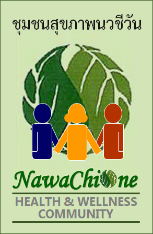 ใบสมัครเข้าร่วมอบรมดนตรีปรับพลังชีวิต Music Qi-Gong for Health and Healingหลักสูตรพื้นฐาน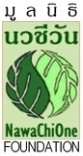 